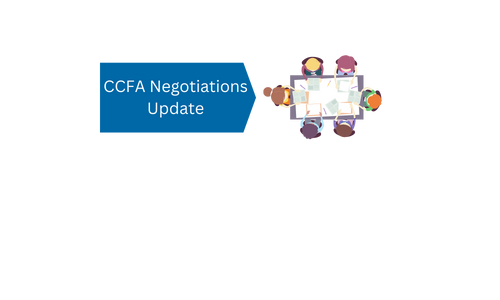 May 31, 2023As we come to the final weeks of the semester, we want to update you on the progress of negotiations with the District. Please take a moment to read this update regarding the negotiations with the district. Please note that you can view the Initial Proposals from CCFA and the District, along with other pertinent negotiation documents (proposals/counters) on the CCFA Website: Citrusfac.org Tuesday, May 30: CCFA met with the District and reviewed a District response to Articles 5 (Assignment) and Article 8 (Salary).There is agreement between CCFA and the District on language for Article 20 (Evaluations)Article 5 Proposals from the District:The District rejected increases to most labs (Article 5 – Assignment)The District maintained their proposal for 25% remote assignment for faculty in Student Services/Support Services.The District proposed Non-Credit load for full-time faculty if the courses fell within the Career Development and College Preparatory list provided by the Chancellor’s Office.The District proposed an increase of reassigned time for Head Coaches to 5.0 during season and 2.5 during the off season for a total of 7.5 LHE of reassigned time.The District modified language proposed by CCFA for the development of Class Schedules but maintained collaboration in schedule development.The District did not move in their position for class cancelationThe District did not change their position on intersession assignment – giving priority to full-time faculty in assignment.Article 8 Proposals from the District:The District recognized disciplines for which a Masters is not stated as a minimum qualification upon review by the Director of Human Resources.The District proposed that Class 2 placement, for disciplines that did not require a Master’s Degree, would be a Bachelors Degree with 40 additional units. Class 3 and Class 4 would follow the same logic with 60 and 80 units respectively.The District rejected CCFA’s proposal to include terminal degrees across disciplines for Class 5.The District affirmed the salary augmentations established via MOU in January and the one-time off-schedule payment of $2, 200 in June.The District made no proposals for Retirement Benefits.Future meetings are scheduled as follows: 6/7 and 6/14. Please note. CCFA is calling a meeting for May 15 to review progress on Negotiations and seek input from the membership. The meeting will be hosted on Zoom: Join Zoom Meetinghttps://us06web.zoom.us/j/84172556985As a reminder, the Contract Committee is active and will be meeting through the negotiation process. Meetings are held in response to the negotiation schedule. If you are interested in participating in the committee, please contact Dave Brown (dbrown@citruscollege.edu or 1974dmb@gmail.com ) and provide your private email. As always, thank you for all you do.Best,Senya Lubisich 